Corby Town Walking Football TournamentSaturday 26th June - Steel Park, CorbyTEAM APPLICATION FORMClub Name: _________________________________________________________________Team Name: ________________________________________________________________Category (please circle):		 MEN’S   /   WOMEN’SAge-Group: _________________________________________________________________County FA Affiliation Number: (Very important please contact your own Club Secretary if unsure) ___________________________________________________________________________Contact Name: ______________________________________________________________Contact Postal Address: __________________________________________________________________________________________________________________________________Contact Telephone Number(s): __________________________________________________Contact Email: _______________________________________________________________Please complete and return this form to:Steve Noble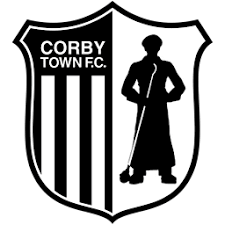 Corby Town FCSteel ParkCorbyNN17 2FB